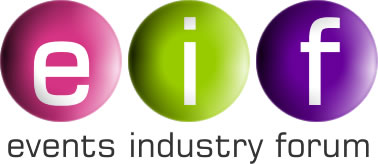 MINUTES OF EVENT INDUSTRY FORUM BOARD MEETING HELD ONLINE ON MONDAY 25TH  APRIL 2022In attendanceSteve Heap, ChairSusan TannerCarl Hagemann Jim Winship, SecretaryMark LaurieEric StuartApologiesPaul HooperWelcomeSteve Heap welcomed everyone to the meeting and invited Eric Stuart to take the chair in relation to the discussions around Resolution 2 items due to potential conflicts of interest and disagreements amongst Board members.Confidence VoteEric Stuart asked Board members if any of them wished to seek a vote of no confidence in any Board members.   Carl Hagemann stated that, while he did not have a problem with any individuals, he felt that there was a lack of process in the way EIF operated and that he felt Board members should be more involved in making day-to-day decisions.   Both he and Susan Tanner were concerned about the way the Resolution 2 had been dealt with via email rather than through a Board meeting.After some discussion, Eric Stuart asked members of the Board to put the past behind them and to focus on moving forward as he said the Purple Guide and EIF were too important to allow disagreements to undermine the organisation.As no-one proposed a vote of no confidence it was agreed that the meeting should move on.Resolution 2Eric Stuart led the meeting through each item in the resolution.   A revised version of the Resolution, including the voting outcome, is attached with these Minutes.Financial Director AppointmentThe Board agreed that the Secretary should write to all Forum Members inviting nominations for the position of Financial Director.   The Directors unanimously agreed that the briefing on the position, produced by the Secretary in advance of the meeting, was suitable for circulation with the invitation.GrantsThe Directors ran out of time to consider grants and it was agreed that the Board should reconvene to discuss these in mid-May if a suitable date can be found.   The Secretary to send out a Doodle with proposed dates.Next MeetingTo be arranged for date in mid-May, if possible.Circulation:   	Board Members